oZkušební laboratořCVVOZENABÍDKAVysoké učení technické v Brně
Zkušební laboratoř CVVOZE
Technická 3082/12, 61600 Brno
IČ 00216305, DIČ CZ00216305L 1657Datum: 15.4.2024Adresa zákazníka:České vysoké učení technické v Praze Ústav technické a experimentální fyziky Husova 240/5110 00 Praha 1Česká republikaVěc: Nabídka N124-25-01Vážený pane,na základě emailové poptávky ze dne 16.1.2024 a následných upřesnění Vám nabízíme:1) Kvalifikační zkoušky pro 1 ks vzorku dle specifikace v příloze2) Vystavení akreditovaných protokolů o zkoušceCelková smluvní cena: 58.400,- Kč bez DPHNavrhovaný termín provedení zkoušky 18.4.2024, případně dle další dohody. Platnost nabídky 90 dní od vystavení.Splatnost faktury 14 dní.S pozdravemVedoucí ZL CVVOZE Příloha: Specifikace zkoušky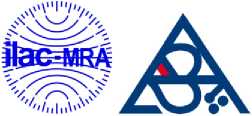 